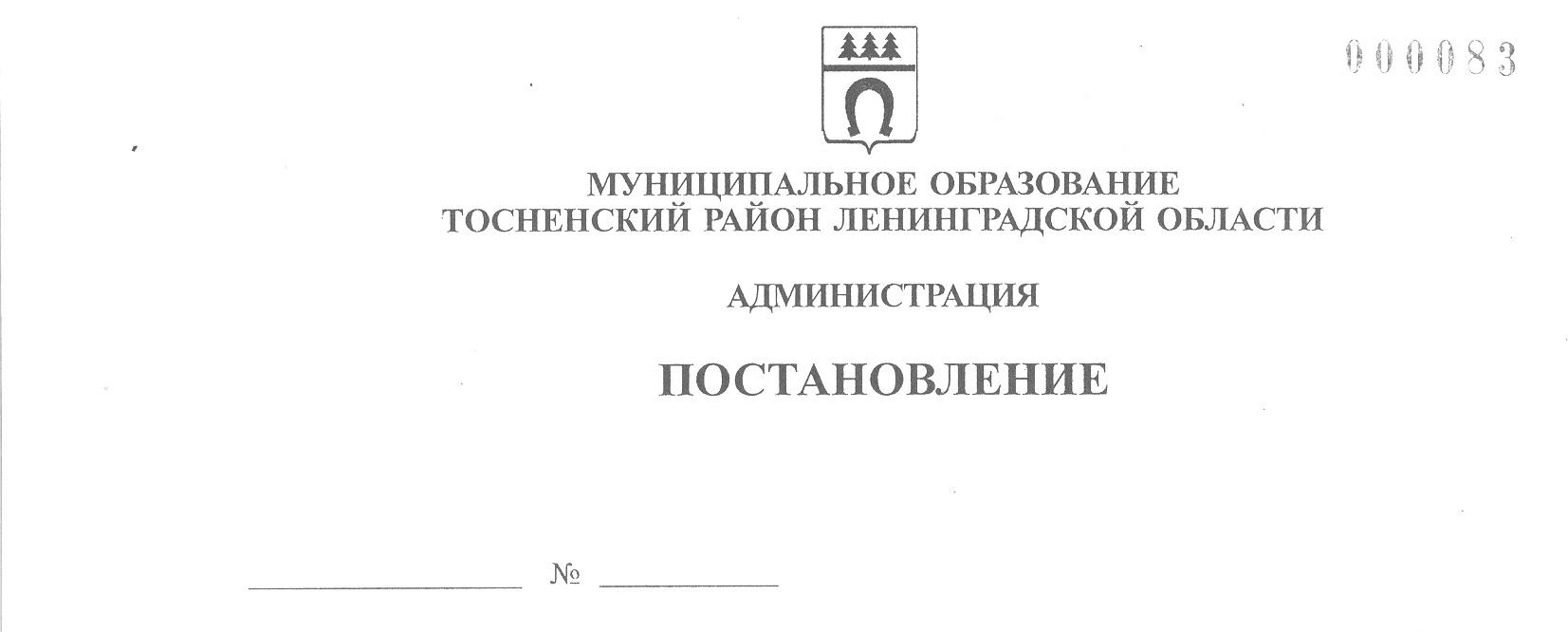 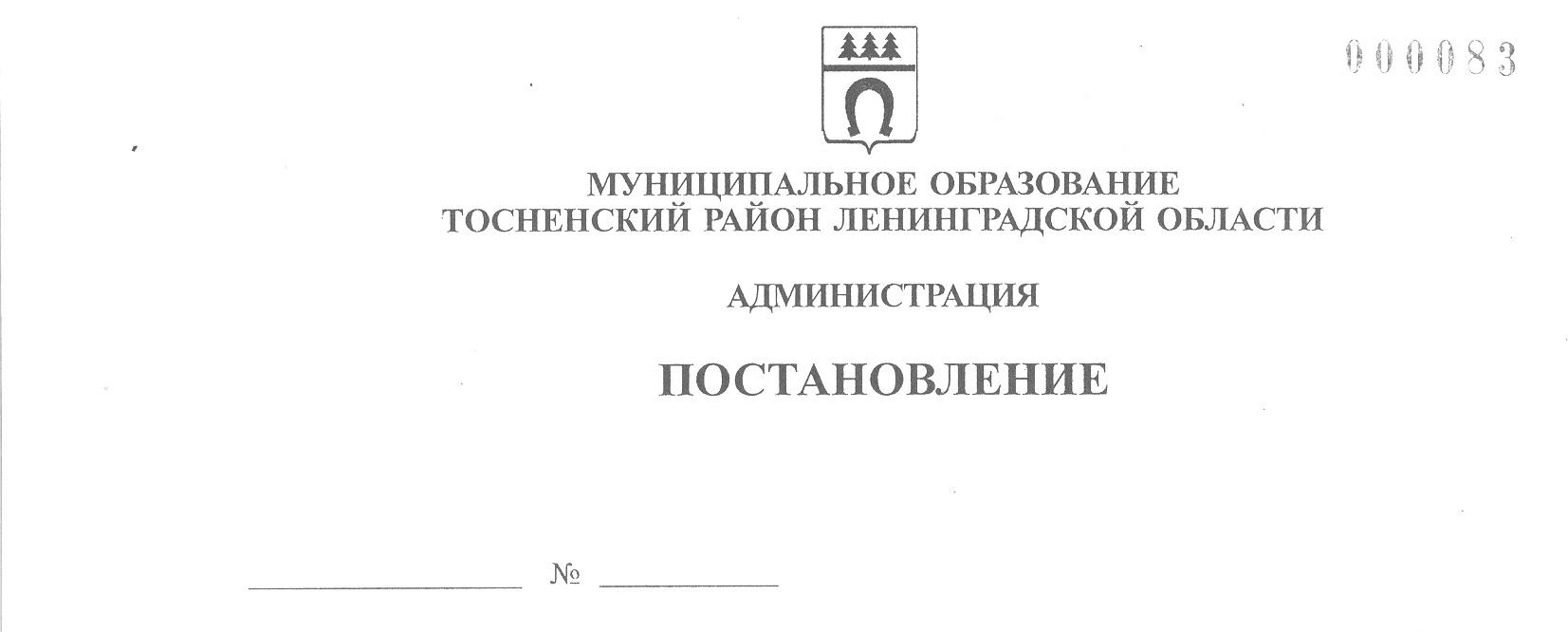      08.11.2022                        4051-паО внесении изменений в постановление администрации муниципального образования Тосненский район Ленинградской области от 18.04.2022 № 1353-па «Об утверждении административного регламента по предоставлению муниципальной услуги «Предоставление гражданину в собственность бесплатно земельного участка, находящегося в собственности муниципального образования Тосненский район Ленинградской области, Тосненского городского поселения Тосненского муниципального района Ленинградской области, и земельного участка, государственная собственность на который не разграничена, расположенного на территории Тосненского городского поселения Тосненского муниципального района Ленинградской области и сельских поселений Тосненского района Ленинградской области, на котором расположен гараж, возведенный до дня введения в действие Градостроительного кодекса Российской Федерации», с учетом изменений, внесенных постановлением администрации муниципального образования Тосненский район Ленинградской области от 27.05.2022 № 1869-па	В соответствии с Федеральным законом от 27.07.2010 № 210-ФЗ «Об организации предоставления государственных и муниципальных услуг», с частью 1 статьи 8 Федерального закона от 14 марта 2022 года № 58-ФЗ «О внесении изменений       в отдельные законодательные акты Российской Федерации» и постановлением Правительства Российской Федерации от 09.04.2022 № 629 «Об особенностях      регулирования земельных отношений в Российской Федерации в 2022 году»,            в целях приведения административного регламента в соответствие с действующим законодательством Российской Федерации администрации муниципального образования Тосненский район Ленинградской областиПОСТАНОВЛЯЕТ:	1. Внести в постановление администрации муниципального образования Тосненский район Ленинградской области от 18.04.2022 № 1353-па  «Об утверждении 2административного регламента по предоставлению муниципальной услуги «Предоставление гражданину в собственность бесплатно земельного участка, находящегося в собственности муниципального образования Тосненский район Ленинградской области, Тосненского городского поселения Тосненского муниципального района Ленинградской области, и земельного участка, государственная собственность на который не разграничена, расположенного на территории Тосненского городского поселения Тосненского муниципального района Ленинградской области и сельских поселений Тосненского района Ленинградской области, на котором расположен гараж, возведенный до дня введения в действие Градостроительного кодекса      Российской Федерации» следующие изменения:	1.1. В подпункте 2.4 пункта 2 после слов «30 календарных дней» дополнить «(в период до 01.01.2023 – не более 14 календарных дней)».	1.2. В подпункте 2.5 пункта 2 после слов «Федеральный закон от 05.04.2021 № 79-ФЗ «О внесении изменений в отдельные законодательные акты Российской Федерации» дополнить « - постановление Правительства Российской Федерации   от 09.04.2022 № 629  «Об особенностях регулирования земельных отношений           в Российской Федерации в 2022 году».	1.3. В подпункте 3.1.1 пункта 3 после слов «26 календарных дней» добавить слова «(в период до 01.01.2023 – не более 10 календарных дней)».	1.4. В подпункте 3.1.3.1. пункта 3 в 1 действии слова «п. 2.10 и п. 2.10.1 административного регламента» заменить словами «и условиям на получение муниципальной услуги».	1.5. Приложение к административному регламенту приложение заменить приложениями 1, 2, 3 к административному регламенту (приложение).	2. Комитету имущественных отношений администрации муниципального   образования Тосненский район Ленинградской области направить настоящее      постановление в пресс-службу комитета по организационной работе, местному    самоуправлению, межнациональным и межконфессиональным отношениям администрации муниципального образования Тосненский район Ленинградской области для официального опубликования и обнародования в порядке, установленном Уставом муниципального образования Тосненский муниципальный район Ленинградской области.	3. Пресс-службе комитета по организационной работе, местному самоуправлению, межнациональным и межконфессиональным отношениям администрации муниципального образования Тосненский район Ленинградской области опубликовать и обнародовать настоящее постановление в порядке, установленном Уставом муниципального образования Тосненский муниципальный район Ленинградской области.	4. Контроль за исполнением постановления возложить на заместителя главы администрации муниципального образования Тосненский район Ленинградской области Ануфриева О.А.Глава администрации                                                                              А.Г. КлементьевБушуева Наталья Юрьевна, 8(81361)2919111 гв3Приложениек постановлению администрациимуниципального образованияТосненский район Ленинградской областиот  08.11.2022  № 4051-паПриложение 1к административному регламентуВ администрацию муниципальногообразования Тосненский районЛенинградской области____________________________________от______________________________________________________________________(Ф.И.О, место жительства, реквизиты документа, удостоверяющего личность заявителя, телефон, почтовый адрес, адрес электронной почты)ЗАЯВЛЕНИЕо предоставлении в собственность бесплатно земельного участка, на котором расположен гараж	На основании ст. 3.7 Федерального закона от 25.10.2001 № 137-ФЗ «О введении в действие Земельного кодекса Российской Федерации» прошу предоставить     в собственность бесплатно земельный участок с кадастровым номером: ______________________________________________________________________,(кадастровый номер испрашиваемого земельного участка, адрес местоположения)на котором расположен гараж, возведенный до дня введения в действие Градостроительного кодекса Российской Федерации, в целях ____________________________ _______________________________________________________________________.(цель использования земельного участка)	Реквизиты решения об изъятии земельного участка для государственных или муниципальных нужд в случае, если земельный участок предоставляется взамен земельного участка, изымаемого для государственных или муниципальных нужд: _______________________________________________________________________________________________________________________________________________.	Реквизиты решения об утверждении документа территориального планирования и (или) проекта планировки территории в случае, если земельный участок предоставляется для размещения объектов, предусмотренных этим документом       и (или) этим проектом:__________________________________________________________________________________________________________________________.	Реквизиты решения о предварительном согласовании предоставления земельного участка в случае, если испрашиваемый земельный участок образовывался или его границы уточнялись на основании данного решения: ___________________4_______________________________________________________________________. 	На земельном участке имеется объект недвижимости:	Наименование объекта, кадастровый номер объекта ______________________	Основание возникновения права собственности на объект недвижимости:___________________________________________________________________________________________________________________________________________.	Настоящим подтверждаю, что гараж возведен до дня введения в действие Градостроительного кодекса Российской Федерации (до 29.12.2004).	Приложение к заявлению:	1. Копия документа, подтверждающего личность заявителя (представителя заявителя).	2. Копия документа, подтверждающего полномочия представителя действовать от имени гражданина (в случае обращения представителя заявителя).	3. Документы, подтверждающие право заявителя на предоставление в собственность бесплатно земельного участка, на котором расположен гараж:	3.1. В случае, если земельный участок для размещения гаража был предоставлен гражданину или передан ему какой-либо организацией (в том числе, с которой этот гражданин состоял в трудовых или иных отношениях), либо иным образом выделен ему, либо право на использование такого земельного участка возникло у гражданина по иным основаниям:	- документ о предоставлении или ином выделении гражданину земельного участка либо о возникновении у гражданина права на использование такого земельного участка по иным основаниям.	Примечание 1: в случае отсутствия у гражданина документа, подтверждающего предоставление или иное выделение ему земельного участка либо возникновение у него права на использование такого земельного участка по иным основаниям, к заявлению может быть приложен один или несколько из следующих документов:	- заключенные до дня введения в действие Градостроительного кодекса Российской Федерации договор о подключении (технологическом присоединении) гаража к сетям инженерно-технического обеспечения, и (или) договор о предоставлении коммунальных услуг в связи с использованием гаража, и (или) документы, подтверждающие исполнение со стороны гражданина обязательств по оплате коммунальных услуг;	- документ, подтверждающий проведение государственного технического учета и (или) технической инвентаризации гаража до 1 января 2013 года в соответствии с требованиями законодательства, действовавшими на момент таких учета и (или) инвентаризации, в котором имеются указания на заявителя в качестве правообладателя гаража либо заказчика изготовления указанного документа и на год его постройки, указывающий на возведение гаража до дня введения в действие Градостроительного кодекса Российской Федерации.	3.2. В случае, если земельный участок образован из земельного участка, предоставленного или выделенного иным способом гаражному кооперативу либо иной организации, при которой был организован гаражный кооператив, для размещения гаражей, либо право на использование такого земельного участка возникло у таких кооператива либо организации по иным основаниям и гараж и (или) земельный участок, на котором он расположен, распределены соответствующему гражданину на основании решения общего собрания членов гаражного кооператива либо иного документа, устанавливающего такое распределение:5	- документ, подтверждающий предоставление или иное выделение земельного участка, из которого образован или должен быть образован испрашиваемый земельный участок, гаражному кооперативу либо иной организации, при которой был организован гаражный кооператив, для гаражного строительства и (или) размещения гаражей, или документ, подтверждающий приобретение указанными кооперативом либо организацией права на использование такого земельного участка по иным основаниям;	- решение общего собрания членов гаражного кооператива о распределении гражданину гаража и (или) указанного земельного участка либо иной документ, устанавливающий такое распределение, и (или) документ, выданный гаражным кооперативом, подтверждающий выплату таким гражданином пая (паевого взноса), в том числе без указания на то, что выплата такого пая (паевого взноса) является полной, и (или) подтверждающий факт осуществления строительства гаража данным кооперативом или указанным гражданином;	- выписка из Единого государственного реестра юридических лиц о гаражном кооперативе, членом которого является заявитель.	Примечание 2: в случае отсутствия у гражданина одного из документов, указанных в абзаце втором или третьем подпункта 3.2, к заявлению могут быть приложены один или несколько документов из числа следующих:	- заключенные до дня введения в действие Градостроительного кодекса Российской Федерации договор о подключении (технологическом присоединении) гаража к сетям инженерно-технического обеспечения, и (или) договор о предоставлении коммунальных услуг в связи с использованием гаража, и (или) документы, подтверждающие исполнение со стороны гражданина обязательств по оплате коммунальных услуг;	- документ, подтверждающий проведение государственного технического учета и (или) технической инвентаризации гаража до 1 января 2013 года в соответствии с требованиями законодательства, действовавшими на момент таких учета и (или) инвентаризации, в котором имеются указания на заявителя в качестве правообладателя гаража либо заказчика изготовления указанного документа и на год его постройки, указывающий на возведение гаража до дня введения в действие Градостроительного кодекса Российской Федерации.	Заявитель вправе не представлять документы, предусмотренные абзацами вторым и третьим подпункта 3.2, если ранее они представлялись иными членами гаражного кооператива.	3.3. Технический план гаража, расположенного на испрашиваемом земельном участке (за исключением случая, если с заявлением обратился заявитель, указанный в п. 1.2.5 административного регламента, а также случая, если ранее государственный кадастровый учет гаража был осуществлен.	3.4. Свидетельство о праве на наследство, подтверждающее, что наследником унаследовано имущество гражданина (в случае, если с заявлением обратился заявитель, указанный в п. 1.2.2 административного регламента).	3.5. Документы, подтверждающие передачу гаража, расположенного на испрашиваемом земельном участке (в случае, если с заявлением обратился заявитель, указанный в п. 1.2.3 административного регламента).	3.6. Документы, подтверждающие, что земельный участок на котором расположен гараж, образован из земельного участка, ранее предоставленного на праве постоянного (бессрочного) пользования гаражному кооперативу, членом которого является (являлся) заявитель, если такое право не прекращено либо переоформлено этим  кооперативом  на  право аренды, которое не прекращено,  и  гараж  и (или) зе-6мельный участок, на котором он расположен, распределены заявителю на основании решения общего собрания членов гаражного кооператива либо иного документа, устанавливающего такое распределение (в случае, если с заявлением обратился заявитель, указанный в п. 1.2.5 административного регламента).	3.7. Документ, оформленный в соответствии с действующим законодательством, подтверждающий наличие у представителя права действовать от лица заявителя и определяющий условия и границы реализации права представителя на получение муниципальной услуги, если с заявлением обращается представитель заявителя.	Примечание 3: заявитель, указанный в п. 1.2.4 административного регламента, вправе самостоятельно представить документ, содержащий сведения единого государственного реестра юридических лиц о ликвидации гаражного кооператива или об исключении такого кооператива из единого государственного реестра юридических лиц в связи с прекращением деятельности юридического лица.	Заявитель вправе самостоятельно представить иные документы, подтверждающие право собственности на земельный участок, на котором расположен гараж, либо право собственности на гараж.	Примечание 4: в случае, если с заявлением обратился заявитель, прекративший членство в гаражном кооперативе, в заявлении должно быть указано о ликвидации гаражного кооператива или об исключении такого кооператива из единого государственного реестра юридических лиц в связи с прекращением деятельности юридического лица.Результат рассмотрения заявления прошу:«__» _________ 20__ год______________________   ____________________________________    (подпись заявителя)                             Ф.И.О. заявителя7Согласие на обработку персональных данныхЯ, ____________________________________________________________________,(фамилия, имя, отчество субъекта персональных данных)в соответствии с п. 4 ст. 9 Федерального закона от 27.07.2006 № 152-ФЗ «О персональных данных», зарегистрирован(а) по адресу: _____________________________,документ, удостоверяющий личность: ______________________________________,(наименование документа, №, сведения о датевыдачи документа и выдавшем его органе)(Вариант: _______________________________________________________________________,(фамилия, имя, отчество представителя субъекта персональных данных)зарегистрирован ______ по адресу: ________________________________________,документ, удостоверяющий личность: ______________________________________,(наименование документа, №, сведения о датевыдачи документа и выдавшем его органе)доверенность от «__» ______ _____ г. № ____ (или реквизиты иного документа, подтверждающего полномочия представителя)в целях _________________________________________________________________(указать цель обработки данных)даю согласие ___________________________________________________________,                         (указать наименование лица, получающего согласие субъекта персональных данных)находящемуся по адресу: _________________________________________________,на обработку моих персональных данных, а именно: __________________________,(указать перечень персональных данных, на обработку которых дается согласиесубъекта персональных данных), то есть на совершение действий, предусмотренных п. 3 ст. 3 Федерального закона от 27.07.2006 № 152-ФЗ «О персональных данных».	Настоящее согласие действует со дня его подписания до дня отзыва в письменной форме.«__» ______________ ____ г.Субъект персональных данных:_______________/____________________       (подпись)                          (Ф.И.О.)8Приложение 2к административному регламенту________________________________________________________________________________________________________________    (контактные данные заявителя адрес,                              телефон)РЕШЕНИЕ(постановление, распоряжение и т. п.)о предоставлении в собственность бесплатно земельного участка, на котором расположен гараж __________________________________________________________________________________________________________________________________________________________________________________________________________________________________________________________________________________________________________________________________________________________Глава администрации                                                   ____________________________9Приложение 3к административному регламенту________________________________________________________________________________________________________________  (контактные данные заявителя адрес,                        телефон)РЕШЕНИЕоб отказе в предоставлении муниципальной услуги________________________________________________________________________________________________________________________________________________________________________________________________________________________________________________________________________________________________________________________________________________________________________Глава администрации                         			     ____________________________выдать на руки в Администрациивыдать на руки в МФЦ, расположенном по адресу:__________________________________направить по почте по адресу:___________________________________________________направить в электронной форме в личный кабинет на ПГУ ЛО/ЕПГУ